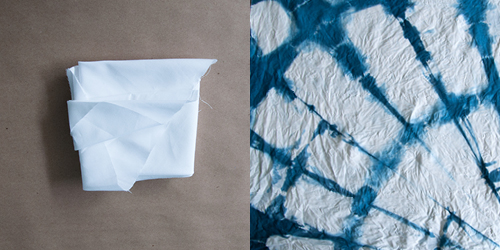 Shabori Tie DyeName:							Class:				Place a CHECK on the score you feel you deserve5 = Excellent, 4 = Good, 3 = Average, 2 = could improve, 1 = insufficient effort, 0 = didn’t doProject Results - 30 PointsYou completed at least 3 samplesYour sample has at least 15 foldsYour sample folds and dying is neat You completed your final scarfYour scarf has at least 15 foldsYour scarf folds and dying is neat 0     1      2       3      4       50     1      2       3      4       50     1      2       3      4       50     1      2       3      4       50     1      2       3      4       50     1      2       3      4       5Classroom Participation - 15 PointsYou used your time well and did your work with care and effortYou listened and were silent during instruction You followed rules, team tasks & clean up0     1      2       3      4       50     1      2       3      4       50     1      2       3      4       5